								                           ПРОЕКТ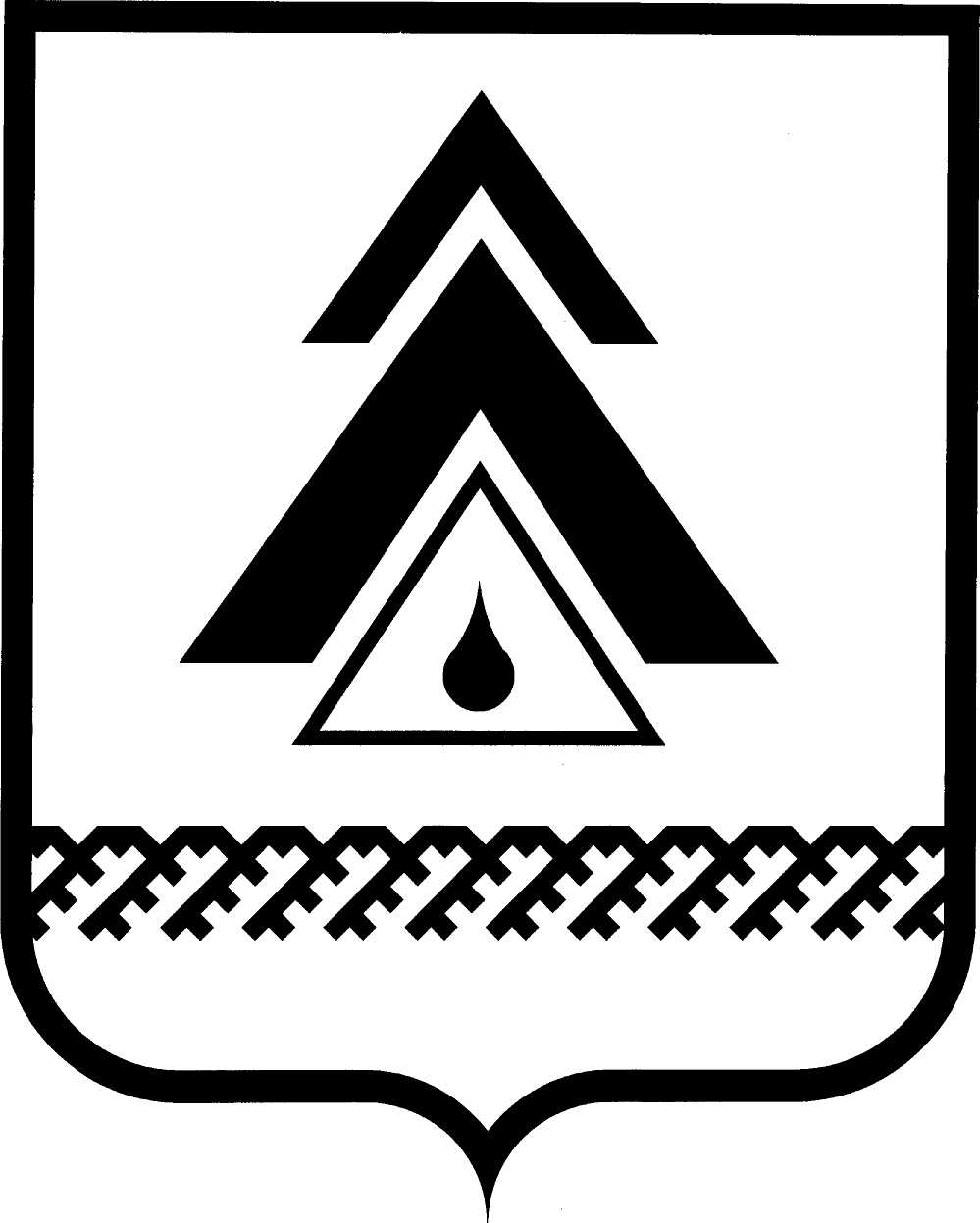 ДУМА НИЖНЕВАРТОВСКОГО РАЙОНАХанты-Мансийского автономного округа - ЮгрыРЕШЕНИЕО внесении изменения в приложение к решению Думы района от 28.01.2014 № 443 «Об утверждении положения о порядке управления и распоряжения имуществом, находящимся в собственности муниципального образования Нижневартовский район»  В связи с изменениями в Уставе Нижневартовского районаДума районаРЕШИЛА: Внести изменение в приложение к решению Думы района от 28.01.2014 № 443 «Об утверждении положения о порядке управления и распоряжения имуществом, находящимся в собственности муниципального образования Нижневартовский район», заменив по всему тексту слова «глава администрации района» на слова «глава района».Решение опубликовать (обнародовать) на официальном веб-сайте администрации Нижневартовского района (www.nvraion.ru) и в приложении «Официальный бюллетень» к газете «Новости Приобья». Решение вступает в силу после его официального опубликования (обнародования).4. Контроль за выполнением решения возложить на постоянную комиссию по бюджету, налогам, финансам и социально-экономическим вопросам Думы района (Е.Г. Поль).от _____________г. Нижневартовск                                                       № _____         Председатель Думы района______________С.В. СубботинаГлава района ______________Б.А. Саломатин 